ЧЕРКАСЬКА ОБЛАСНА РАДАГОЛОВАР О З П О Р Я Д Ж Е Н Н Я17.10.2023                                                                                        № 288-рПро нагородження Почесноюграмотою Черкаської обласної радиВідповідно до статті 55 Закону України «Про місцеве самоврядування
в Україні», рішення обласної ради від 25.03.2016 № 4-32/VІІ «Про Почесну грамоту Черкаської обласної ради» (зі змінами):1. Нагородити Почесною грамотою Черкаської обласної ради:за вагомий особистий внесок у виховання й становлення підростаючого покоління, високий професіоналізм та з нагоди 100-річчя з часу заснування навчального закладу:2. Контроль за виконанням розпорядження покласти на керуючого справами виконавчого апарату обласної ради ГОРНУ Н. В. і відділ організаційного забезпечення ради та взаємодії з депутатами виконавчого апарату обласної ради.Голова									А. ПІДГОРНИЙАЛЄКСАНОВУ 
Марію Вікторівну–викладача хореографії Комунального навчального закладу фахової передвищої освіти "Корсунь-Шевченківський педагогічний фаховий коледж ім. Т. Г. Шевченка Черкаської обласної ради";ГОРЬОВУ
Людмилу Іванівну–завідувача виробничої практики Комунального навчального закладу фахової передвищої освіти "Корсунь-Шевченківський педагогічний фаховий коледж ім. Т. Г. Шевченка Черкаської обласної ради";ГРАДОБЛЯНСЬКУ 
Наталію Василівну–викладача іноземних мов Комунального навчального закладу фахової передвищої освіти "Корсунь-Шевченківський педагогічний фаховий коледж ім. Т. Г. Шевченка Черкаської обласної ради";КОЛЬЯКОВУ 
Оксану Володимирівну–методиста Комунального навчального закладу фахової передвищої освіти "Корсунь-Шевченківський педагогічний фаховий коледж ім.  Т. Г. Шевченка Черкаської обласної ради";ТКАЧЕНКО Аллу Петрівну–завідувача відділення підготовки вчителів трудового навчання Комунального навчального закладу фахової передвищої освіти "Корсунь-Шевченківський педагогічний фаховий коледж                                       ім. Т. Г. Шевченка Черкаської обласної ради".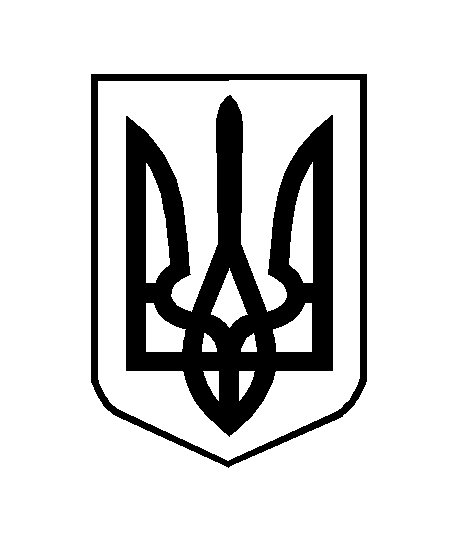 